2017 Dickson Ranch Schooling Show Entry Form	THES SHOWS ARE DESIGNED FOR RIDERS AND HORSES WHO NEED EXPERIENCE IN THE SHOW ARENA.  THIS IS A SCHOOLING SHOW – FANCY CLOTHES ARE NOT REQUIRED, BUT NEATNESS IS A MUST! CLASSES WILL BE JUDGED IN ACCORDANCE WITH THE USEF RULES WITH SOME EXCEPTIONS TO PROMOTE SCHOOLING.  THE DECISIONS OF THE JUDGE IS FINAL.***Grace’s homemade cooking and cool refreshments will be served all day, or until they run out!!***CIRCLE DATE OF EVENT YOU ARE ENTERING:JUNE 03		JULY 15		AUGUST 19		OCTOBER 07PLEASE MAIL ENTRIES TO: DICKSON RANCH PO BOX 496 WOODACRE, CA 94973FOR MORE INFORMATION, CALL GRACE TOLSON: (415) 488-0454, FAX: (415) 488-4039NOTE: ENTRIES CLOSE TWO DAYS BEFORE SHOW.  POST ENTRY FEES WILL BE CHARGED AFTER THAT TIME.  PLEASE INDICATE DATE OF SHOW.FEES: $15 PER CLASS; $1 POST ENTRY FEE PER CLASS; $5 DRUG FEE PER HORSEI HEREBY ENTER THE DICKSON RANCH SCHOOLING SHOW AT MY OWN RISK.  I HEREBY RELEASE THE DICKSON RANCH, CHALMER AND GRACE TOLSON, ALL OWNERS, INSTRUCTORS, EMPLOYEES, JUDGES, VOLUNTEERS, OF AND FROM ALL CLAIMS WHICH MAY HEREAFTER ACCRUE TO ME, MY CHILD OR WARD ON ACCOUNT OF OR BY REASON OF ANY INJURY, LOSS OR DAMAGE WHICH MAY BE SUFFERED BY ME, MY CHILD OR WARD TO ANY PROPERTY BECAUSE OF ANY MATTER, THING OR CONDITION, NEGLIGENCE OR DEFAULT WHATSOEVER, AND I HEREBY ASSUME AND ACCEPT THE FULL RISK AND DANGER OF ANY HURT, INJURY OR DAMAGE WHICH MAY OCCUR AT THIS SHOW OR WHILE ON DICKSON RANCH PROPERTY THROUGH OR BY REASON OF ANY MATTER, THING OR CONDITION, NEGLIGENCE OR DEFAULT OF ANY PERSON OR PERSONS WHATSOEVER. DO NOT SIGN UNLESS YOU ARE WILLING TO ACCEPT FULL RESPONSIBILITY FOR ANY ACCIDENT WHICH MAY OCCUR TO YOURSELF, YOUR CHILD OR WARD OR REPRESENTATIVE. ** You MUST be 18 years of age to sign this release**Signed _______________________________________________________________ Date __________________Print Full Name_________________________________________________________Name of Child __________________________________________________________ (if applicable)Address _________________________________________City/State/Zip_________________________________Phone #(s) ________________________________________  __________________________________________Emergency Contact ____________________________________________________________________________THANKS TO MARIN TACK AND FEED FOR YOUR SUPPORT**Look for them at their new location in Forest Knolls right on Sir Francis Drake Blvd.!**We are located seven miles west of San Rafael.  We have lovely meadows and redwood groves and plenty of shade.  Our shows are relaxed and low key.  Come and have FUN!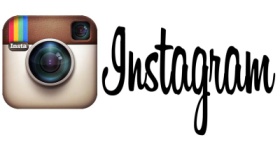 For more informationGrace Tolson: (415) 488-0454; FAX (415) 488-4039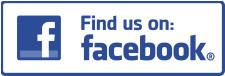 www.dicksonranch.netdickson_ranch@yahoo.com CLASS NUMBERHORSERIDERFEESDRUG FEE: $5.00POST ENTRY FEE: $TOTAL: $